AVE MARÍAsol    fa# sol si    la  solla   si la sol   fa# mifa# solsi si   la sol fa# misi do#’ si sibfa# la    sol fa#    la si do lafa# solsi   la lafa# mi   sol# si ré si sol lami fa# sol fa# mi rere la    la la    sol# la    si la solsol la    la la    sol# la dó si la solsol la    la si    si la si ré dómi mi si    la sol fa# sib la sol laSol    fa# sol si    la solSol fa# sol si    la solLa    si la sol fa# mifa# solsi si   la sol fa# misi do#’ si sibfa# la    sol fa# la si dó la    fa# solsi la la fa# mi  sol# si ré    si sol lami fa# sol    fa# mi rere la    la la    sol# la    si la solsol la    la la    sol# la dó si la solsol la    la si    si la si ré dómi mi si    la sol fa# sib la sol laSol    fa# sol si    la sol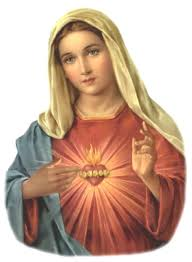 